	บันทึกข้อความ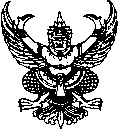 ส่วนราชการ กสธ. (กง.สส.) โทร.๐-๒๒๔๑-7225 ที่ มท ๐819.2/	วันที่          พฤศจิกายน  2564เรื่อง	ขอเชิญเข้าร่วมงานสมัชชาสุขภาพแห่งชาติครั้งที่ 14 พ.ศ. 2564
 เรียน  อสถ. 	๑. ต้นเรื่อง  		สถ. ได้รับแจ้งจากสำนักงานคณะกรรมการสุขภาพแห่งชาติว่า ตามพระราชบัญญัติสุขภาพแห่งชาติ พ.ศ. 2550 มาตรา 41 กำหนดให้คณะกรรมการสุขภาพแห่งชาติ จัดให้มีมติสมัชชาสุขภาพแห่งชาติอย่างน้อยปีละหนึ่งครั้ง เพื่อให้ประชาชนและหน่วยงานของรัฐเกิดกระบวนการร่วมแลกเปลี่ยนองค์ความรู้และเรียนรู้อย่างสมานฉันท์ ซึ่งคณะกรรมการสุขภาพแห่งชาติ ได้กำหนดจัดสมัชชาสุขภาพแห่งชาติ ครั้งที่ 14 พ.ศ. 2564 ระหว่างวันที่ 15 – 16 ธันวาคม 2564 ณ หอประชุมใหญ่ บริษัท โทรคมนาคมแห่งชาติ จำกัด (มหาชน) สำนักงานแจ้งวัฒนะ ภายใต้ประเด็นหลัก “พลังพลเมืองตื่นรู้ - สู้วิกฤตสุขภาพ” และร่วมกับภาคีเครือข่าย 
จัดกิจกรรมแลกเปลี่ยนเรียนรู้ เรื่อง “อปท. กับการดูแลสุขภาพและการใช้ยาอย่างสมเหตุผล” ขึ้น ในวันที่ 
2 ธันวาคม 2564 จึงขอความอนุเคราะห์ สถ. ให้การสนับสนุนการจัดสมัชชาสุขภาพแห่งชาติ ดังนี้ 		1.1	ขอใช้ห้องประชุมสำนักงานกองทุนบำเหน็จบำนาญข้าราชการส่วนท้องถิ่น เป็นสถานที่
จัดกิจกรรมแลกเปลี่ยนเรียนรู้ และขอเชิญ อสถ. กล่าวเปิดงานกิจกรรมแลกเปลี่ยนเรียนรู้และบรรยายในหัวข้อ “อปท. กับการดูแลสุขภาพและการใช้ยาอย่างสมเหตุผล” ในวันที่ 2 ธันวาคม 2564 เวลา 09.30 – 09.45 น.
 		1.2	ประชาสัมพันธ์ผ่านช่องทางต่าง ๆ ของ สถ. และเชิญชวนผู้บริหารองค์กรปกครองส่วนท้องถิ่นทุกแห่งหรือผู้แทน เข้าร่วมกิจกรรมแลกเปลี่ยนเรียนรู้ดังกล่าว โดยรับชมการถ่ายทอดสดผ่าน Facebook สช. สำนักงานคณะกรรมการสุขภาพแห่งชาติ   		1.3	ขอเรียนเชิญ อสถ. หรือผู้แทน เข้าร่วมงานสมัชชาสุขภาพแห่งชาติ ครั้งที่ 14 
พ.ศ. 2564 ระหว่างวันที่ 15 – 16 ธันวาคม 2564 ณ หอประชุมใหญ่ บริษัท โทรคมนาคมแห่งชาติ จำกัด (มหาชน) สำนักงานแจ้งวัฒนะ หรือประชุมออนไลน์ผ่านระบบ Zoom Meeting    		1.4	ประชาสัมพันธ์และเชิญชวนเจ้าหน้าที่ของ สถ. และผู้บริหาร อปท.ทุกแห่งหรือผู้แทน เข้าร่วมงานสมัชชาสุขภาพแห่งชาติ ครั้งที่ 14 พ.ศ. 2564 ระหว่างวันที่ 15 – 16 ธันวาคม 2564 โดยรับชม
การถ่ายทอดสดผ่าน Facebook สช. สำนักงานคณะกรรมการสุขภาพแห่งชาติ        (เอกสาร 1)	2. ข้อพิจารณา			กสธ. (กง.สส.) พิจารณาแล้ว เห็นควรดำเนินการ ดังนี้ 		2.1	อนุญาตให้สำนักงานคณะกรรมการสุขภาพแห่งชาติใช้ห้องประชุมสำนักงานกองทุนบำเหน็จบำนาญข้าราชการส่วนท้องถิ่นเป็นสถานที่จัดกิจกรรมแลกเปลี่ยนเรียนรู้ ในวันที่ 2 ธันวาคม 2564
ระหว่างเวลา 09.30 – 12.15 น. และมอบหมายให้ ศส. ดำเนินการควบคุมการถ่ายทอดสดร่วมกับสำนักงานคณะกรรมการสุขภาพแห่งชาติ  		2.2	ขอเชิญ อสถ. ร่วมเป็นเกียรติในการกล่าวเปิดงานฯ ตามข้อ 1.1 ทั้งนี้ หากติดราชการโปรดมอบหมาย ร.อสถ. (น.)  /2.3 แจ้งข้าราชการ...-2-
  		2.3	แจ้งข้าราชการในสังกัด สถ. ทั้งในส่วนกลางและภูมิภาค รวมทั้งผู้บริหารองค์กรปกครองส่วนท้องถิ่นและข้าราชการส่วนท้องถิ่นที่ปฏิบัติงานด้านสาธารณสุข เข้าร่วมกิจกรรมแลกเปลี่ยนเรียนรู้ดังกล่าว โดยรับชมการถ่ายทอดสดผ่าน Facebook สช. สำนักงานคณะกรรมการสุขภาพแห่งชาติ  		2.4	มอบหมาย ร.อสถ. (น) หรือผู้แทน เข้าร่วมงานสมัชชาสุขภาพแห่งชาติตามข้อ 1.3
 		2.5	มอบหมายข้าราชการในสังกัด กสธ. เข้าร่วมงานสมัชชาสุขภาพแห่งชาติตามข้อ 1.3
 		2.6	แจ้งข้าราชการในสังกัด สถ. ทั้งในส่วนกลางและส่วนภูมิภาค รวมทั้งผู้บริหารองค์กรปกครองส่วนท้องถิ่นและข้าราชการส่วนท้องถิ่นที่ปฏิบัติงานด้านสาธารณสุข เข้าร่วมงานสมัชชาสุขภาพแห่งชาติ ตามข้อ 1.4         	จึงเรียนมาเพื่อโปรดพิจารณาตามข้อ 2 หากเห็นชอบ โปรดลงนามในหนังสือที่เสนอมาพร้อมนี้  	                     	  (นางสาวสุจิตรา  ดาวเรือง)                 หน.กง.สส. รกท.
                                 ผอ.กสธ.	พฤศจิกายน  2564เรื่อง 	การจัดกิจกรรมแลกเปลี่ยนเรียนรู้เรื่อง “อปท. กับการดูแลสุขภาพและการใช้ยาอย่างสมเหตุผล” และการจัด
 	สมัชชาสุขภาพแห่งชาติ ครั้งที่ 14 พ.ศ. 2564	
เรียน  ผู้ว่าราชการจังหวัด ทุกจังหวัดสิ่งที่ส่งมาด้วย 	สำเนาหนังสือสำนักงานคณะกรรมการสุขภาพแห่งชาติ ที่ สช.สสช. 1381/2564  	ลงวันที่ 23 พฤศจิกายน 2564	จำนวน 1 ชุด 	ด้วยสำนักงานคณะกรรมการสุขภาพแห่งชาติ ขอความร่วมมือประชาสัมพันธ์เชิญชวนข้าราชการ
ในสังกัดและผู้บริหารองค์กรปกครองส่วนท้องถิ่น เข้าร่วมกิจกรรมแลกเปลี่ยนเรียนรู้เรื่อง “อปท. กับการดูแลสุขภาพและการใช้ยาอย่างสมเหตุผล” ในวันที่ 2 ธันวาคม 2564 ระหว่างเวลา 09.30 – 12.15 น. และการเข้าร่วมงานสมัชชาสุขภาพแห่งชาติ ครั้งที่ 14 พ.ศ. 2564 ระหว่างวันที่ 15 – 16 ธันวาคม 2564 โดยรับชม
การถ่ายทอดสดผ่าน Facebook สช. สำนักงานคณะกรรมการสุขภาพแห่งชาติ        	ในการนี้ กรมส่งเสริมการปกครองท้องถิ่น ขอความร่วมมือจังหวัดประชาสัมพันธ์เชิญชวนข้าราชการในสังกัด รวมทั้งผู้บริหารองค์กรปกครองส่วนท้องถิ่น ข้าราชการ และพนักงานส่วนท้องถิ่น
ที่ปฏิบัติงานด้านสาธารณสุข เข้าร่วมกิจกรรมแลกเปลี่ยนเรียนรู้และงานสมัชชาสุขภาพแห่งชาติ ครั้งที่ 14 
พ.ศ. 2564 ตามวันและเวลาดังกล่าว ทั้งนี้สามารถดาวน์โหลดเอกสาร และ Link เข้าร่วมประชุมทาง 
Zoom Meeting หรือรับชมการประชุมทาง Facebook ได้ที่เว็บไซต์ https://bit.ly/3cK5eeU หรือ QR code ท้ายหนังสือฉบับนี้ 	จึงเรียนมาเพื่อโปรดพิจารณา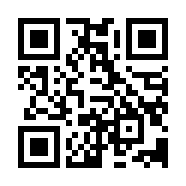 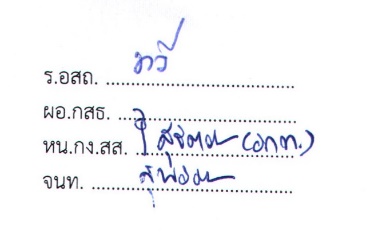 กองสาธารณสุขท้องถิ่นกลุ่มงานส่งเสริมสุขภาพโทรศัพท์ ๐-๒๒๔๑-7225/08-1174-3738  
ไปรษณีย์อิเล็กทรอนิกส์ saraban@dla.go.thที่ มท ๐๘๑๙.๒/ว    				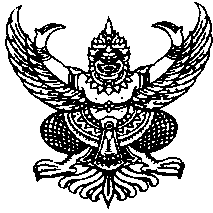 กรมส่งเสริมการปกครองท้องถิ่น
ถนนนครราชสีมา เขตดุสิต กทม. ๑๐๓๐๐ 